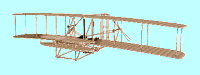 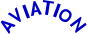 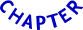 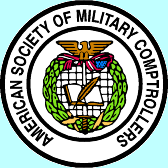 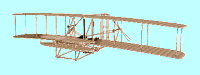 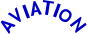 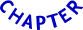 AMERICAN SOCIETY OF MILITARY COMPTROLLERSAVIATION CHAPTERP.O. BOX 33215WRIGHT-PATTERSON AFB OH 45433MONTHLY LUNCHEON.5 CPE UNITSI certify that the above information is correct.Member’s Signature________________________________________________ DATE ________________________I certify the above information is correct.Supervisor’s Signature____________________________________________	__ DATE ________________________PRIVACY ACT STATEMENTAUTHORITY:		10 U.S.C. 8013, Secretary of the Air Force.PURPOSE AND USE:	To document continuing professional education performed by Financial Managers.DISCLOSURE:		Furnishing the information is voluntary.  Failure to do so; however, may result in lost credit for CPE earned.CONTINUING PROFESSIONAL EDUCATION (CPE)CERTIFICATE OF TRAININGCONTINUING PROFESSIONAL EDUCATION (CPE)CERTIFICATE OF TRAININGCONTINUING PROFESSIONAL EDUCATION (CPE)CERTIFICATE OF TRAININGDATE OF LUNCHEON:         19 June 2019DATE OF LUNCHEON:         19 June 2019DATE OF LUNCHEON:         19 June 2019NAME OF ATTENDEE:NAME OF ATTENDEE:OFFICE SYMBOL:NAME OF SPEAKERMr. Todd GreenTechnical Director, AFLCMC/FM-FZNAME OF SPEAKERMr. Todd GreenTechnical Director, AFLCMC/FM-FZNAME OF SPEAKERMr. Todd GreenTechnical Director, AFLCMC/FM-FZTOPIC:FIAR/Audit UpdateFIAR/Audit UpdatePLACE:Wright-Patterson Club & Banquet Center, WPAFB, OHPLACE:Wright-Patterson Club & Banquet Center, WPAFB, OHPLACE:Wright-Patterson Club & Banquet Center, WPAFB, OH